Администрациямуниципального образованияХуторской  сельсоветНовосергиевского районаОренбургской областиПОСТАНОВЛЕНИЕ   30 октября 2019 год                                                                      № 41- п                                                                                                      с. Хуторка«О принятии комплекса мероприятий по подготовке к осенне-зимнему пожароопасному периоду на территорииадминистрации муниципального образования Хуторского сельсовета Новосергиевского района Оренбургской области»      Руководствуясь Федеральными законами от 06.10.2003 N 131-ФЗ "Об общих принципах организации местного самоуправления в Российской Федерации", от 21.12.1994 №69-ФЗ «О пожарной безопасности», решением комиссии администрации Новосергиевского района по предупреждению и ликвидации чрезвычайных ситуаций и обеспечению пожарной безопасности населения, сохранности имущества от пожаров на территории Новосергиевского района,  Уставом муниципального образования Хуторского сельсовета в целях повышения эффективности мер по обеспечению пожарной безопасности в населенных пунктах МО Хуторской сельсовет Новосергиевского района Оренбургской области в осенне- зимний период 2019-2020 г. г.:1. Утвердить комплекс мероприятий  по подготовке и обеспечению пожарной безопасности в осенне-зимний период  на территории муниципального образования Хуторского сельсовета Новосергиевского района Оренбургской области(приложению №1).2. Настоящее постановление вступает в силу после его подписания 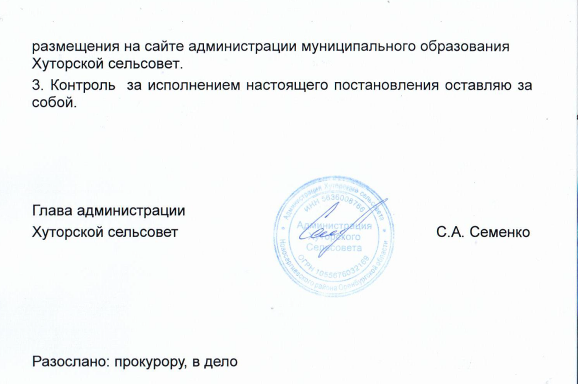 Приложение №1          к  постановлению          администрации          Хуторского сельсовета           от 30.10.2019 г. № 41-пПереченьмероприятий  по подготовке и обеспечению пожарнойбезопасности в осенне-зимней период на территориимуниципального образования Хуторского сельсовета            В рамках обеспечения комплекса мероприятий по подготовке к осенне-зимнему пожароопасному периоду на территории муниципального образования Хуторского сельсовета рекомендуются проведение следующих мероприятий:           - установить на территории муниципального образования Хуторского сельсовета особый пожароопасный режим ( проведение пожароопасных работ на определенных участках, топку печей, кухонных очагов и котельных установок, работающих на твердом топливе);- провести проверку источников противопожарного водоснабжения и выполнить в полном объеме работы по приведению их в соответствии с нормами;- принять меры по обеспечению беспрепятственного проезда пожарной техники к зданиям, сооружениям и водо-источникам, используемым для целей пожаротушения. В кратчайший срок информировать подразделения ПСЧ-39 (по телефонам: 01, 2-23-00 (круглосуточно)) о закрытии дорог и проездов для их ремонта или другим причинам, препятствующим проезду пожарных машин;- принять необходимые меры по своевременной очистке территорий населенных пунктов и прилегающих к ним зонам от сухой травы и мусора;- организовать наблюдение за противопожарным состоянием населенных пунктов и в прилегающих к ним зонах;- выполнить мероприятия, исключающие возможность переброса огня от степных пожаров на здания и сооружения в населенных пунктах и на лесные массивы до полного установления снежного покрова (устройство защитных минерализованных противопожарных полос шириной не менее 5 метров);- активизировать проведение целенаправленных пропагандистских мероприятий, провести разъяснительную работу среди населения об опасности разведения костров на территории населенных пунктов и на прилегающих к ним зонах, усилить воспитательную работу среди детей по предупреждению пожаров;- организовывать силами населения и членов добровольных пожарных формирований патрулирование населенных пунктов с первичными средствами пожаротушения, а также подготовку для возможного использования имеющейся водовозной и землеройной техники;- организовать охрану общественного порядка в местах возникновения пожаров на территории населенных пунктов;- определить резервы финансовых средств, горюче-смазочных материалов, огнетушащих средств и иных материальных ресурсов для ликвидации возможных пожаров;- определить порядок вызова пожарной охраны;- принять иные дополнительные меры пожарной безопасности, не противоречащие законодательству РФ. Руководителям организаций при установлении особого противопожарного режима рекомендуется:-  обеспечить исправность звуковой и речевой системы оповещения населения на случай пожара;- предусмотреть использование для целей пожаротушения имеющейся водовозной, поливочной и землеройной техники;- обеспечить запасы воды для целей пожаротушения;- принять меры по скосу сухой травы, уборке валежника, древесного хлама, иного горючего мусора с территорий, прилегающих к границам предприятий, организаций;- провести внеплановые противопожарные инструктажи с целью доведения до работников организаций обстановки с пожарами и мер пожарной безопасности в быту;- организовать выполнение мероприятий по приведению оздоровительных учреждений в пожароопасное состояние и исключению возможности распространения лесных пожаров на данные объекты;- определить порядок вызова пожарной охраны;- осуществить иные мероприятия, связанные с решением вопросов содействия пожарной охране при тушении пожаров.